Socialización virtual y presencial a la ciudadanía  Rendición de Cuentas 2021  Socialización virtual y presencial a la ciudadanía  Rendición de Cuentas 2021  Objetivo del documento:Dar a conocer la habilitación de canales de comunicación virtuales y presenciales de acceso abierto y público, al igual la difusión del registro del formulario de rendición de cuentas.Ámbito de aplicación:De cumplimiento obligatorio.Tema de la Convocatoria o Reunión:: 09, 10 ,11, 12, 13 ,14  de febrero del 2022: Medios de comunicación: Chats comunitarios y reuniones de Cabildos Responsable / Organizador:Equipo Multidisciplinario asignado.Nro. SITRAMemorando Nro. GADDMQ-AZMS-2022-0088-MDesarrollo de la actividad:Se socializa información a través de chats comunitarios, el registro de formularios virtuales y físicos acerca de la Rendición de Cuentas.Medios de Verificación :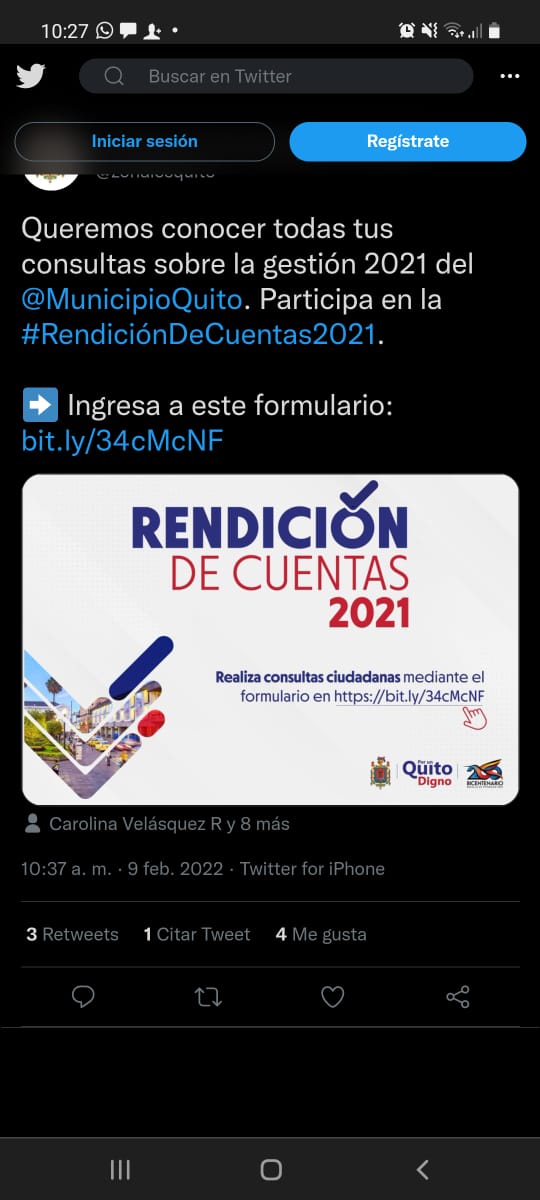 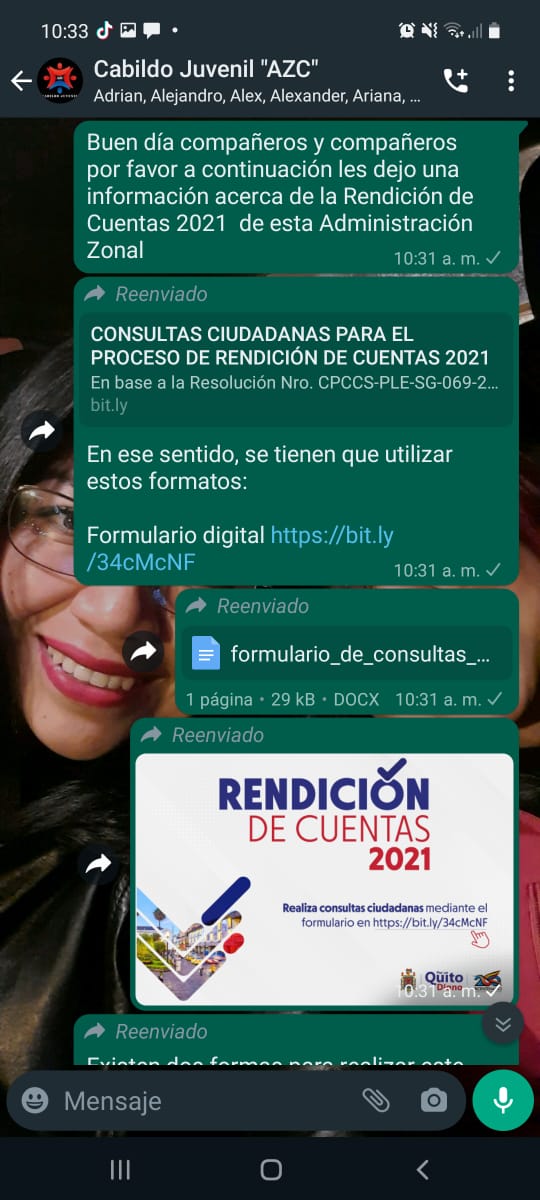 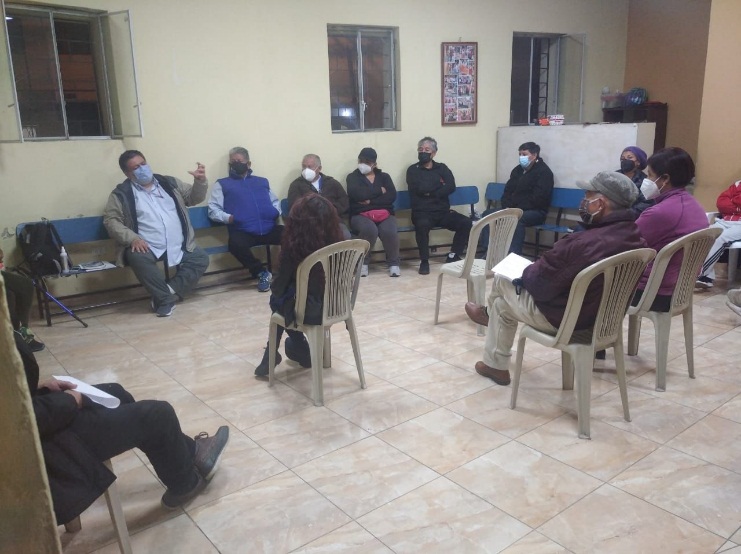 